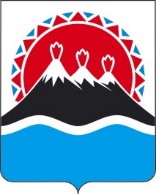 МИНИСТЕРСТВО СТРОИТЕЛЬСТВА И ЖИЛИЩНОЙ ПОЛИТИКИКАМЧАТСКОГО КРАЯПРИКАЗВ целях совершенствования механизма предоставления социальной выплаты на строительство или приобретение жилого помещения в собственность гражданам, состав семьи которых не менее 4-х детей или не менее 3-х одновременно рожденных детей в возрасте до 18-ти лет, и одиноким матерям (отцам), воспитывающим не менее 3-х детей в возрасте до 18-ти лет, а также приведения в соответствие с Правилами юридической техники по оформлению проектов правовых актов Губернатора Камчатского края, Правительства Камчатского края и иных исполнительных органов Камчатского края, утвержденных распоряжением Губернатора Камчатского края от 27.08.2021 № 548-Р,ПРИКАЗЫВАЮ:1. Внести в приказ Министерства строительства и жилищной политики Камчатского края от 28.12.2020 № 32.32/2 «Об утверждении Порядка предоставления социальной выплаты на строительство или приобретение жилого помещения в собственность граждан, состав семьи которых не менее 4-х детей или не менее 3-х одновременно рожденных детей в возрасте до 18-ти лет и одиноких матерей (отцов), воспитывающих не менее 3-х детей в возрасте до 18-ти лет» следующие изменения: 1) наименование изложить в следующей редакции:«Об утверждении Порядка предоставления социальной выплаты на строительство или приобретение жилого помещения в собственность гражданам, состав семьи которых не менее 4-х детей или не менее 3-х одновременно рожденных детей в возрасте до 18-ти лет, и одиноким матерям (отцам), воспитывающим не менее 3-х детей в возрасте до 18-ти лет»;2) в преамбуле слова «В целях реализации пункта 4 части 2» заменить словами «В соответствии с абзацем вторым части 3»;3) в части 1 слово «граждан» заменить словом «гражданам», слова «и одиноких матерей (отцов), воспитывающих» заменить словами «, и одиноким матерям (отцам), воспитывающим»;2) приложение изложить в редакции согласно приложению к настоящему приказу.2. Список граждан, претендующих на получение социальной выплаты, предусмотренный частью 7 Порядка предоставления социальной выплаты на строительство или приобретение жилого помещения в собственность гражданам, состав семьи которых не менее 4-х детей или не менее 3-х одновременно рожденных детей в возрасте до 18-ти лет, и одиноким матерям (отцам), воспитывающим не менее 3-х детей в возрасте до 18-ти лет (в редакции настоящего приказа), в 2024 году формируется из числа граждан, включенных в реестр граждан, изъявивших желание получить социальную выплату в 2024 году, до вступления в силу настоящего приказа. 3. Настоящий приказ вступает в силу через 10 дней после дня его официального опубликования и распространяется на правоотношения, возникшие с 1 января 2024 года. Порядокпредоставления социальной выплаты на строительство или приобретение жилого помещения в собственность гражданам, состав семьи которых не менее 4-х детей или не менее 3-х одновременно рожденных детей в возрасте до 18-ти лет, и одиноким матерям (отцам), воспитывающим не менее 3-х детей в возрасте до 18-ти лет1. Настоящий Порядок предоставления социальной выплаты на строительство или приобретение жилого помещения в собственность гражданам, состав семьи которых не менее 4-х детей или не менее 3-х одновременно рожденных детей в возрасте до 18-ти лет, и одиноким матерям (отцам), воспитывающим не менее 3-х детей в возрасте до 18-ти лет (далее – Порядок), определяет правила предоставления за счет средств краевого бюджета социальной выплаты на строительство или приобретение жилого помещения в собственность (далее – социальная выплата) гражданам, состав семьи которых не менее 4-х детей или не менее 3-х одновременно рожденных детей в возрасте до 18-ти лет, и одиноким матерям (отцам), воспитывающим не менее 3-х детей в возрасте до 18-ти лет, состоящим на учете граждан в качестве нуждающихся в жилых помещениях жилищного фонда Камчатского края, предоставляемых по договору социального найма (далее также – учет граждан в качестве нуждающихся в жилых помещениях). 2. Предоставление социальных выплат гражданам осуществляется Министерством строительства и жилищной политики Камчатского края (далее – Министерство) в пределах бюджетных ассигнований, предусмотренных законом Камчатского края о краевом бюджете на соответствующий финансовый год и на плановый период, и лимитов бюджетных обязательств, доведенных Министерству на соответствующие цели.3. Для целей настоящего Порядка под членами семьи гражданина понимаются супруг (супруга) и дети (в том числе усыновленные).4. Социальная выплата предоставляется при отсутствии жилых помещений в жилищном фонде Камчатского края гражданам, не реализовавшим свое право на получение жилого помещения по договору социального найма, один раз.5. Право на получение социальной выплаты предоставляется гражданину только в случае, если размер общей площади жилого помещения, принимаемый для расчета размера социальной выплаты, составляет не менее 18 квадратных метров. 6. Право на получение социальной выплаты в соответствии с настоящим Порядком имеют граждане при одновременном выполнении следующих условий: 1) граждане признаны нуждающимися в жилых помещениях жилищного фонда Камчатского края, предоставляемых по договору социального найма, и состоят на учете в качестве нуждающихся в жилых помещениях в соотвествии с Законом Камчатского края от 31.03.2009 № 253 «О порядке предоставления жилых помещений жилищного фонда Камчатского края по договору социального найма»;граждане, проживают в Камчатском крае не менее пяти лет, предшествующих дате приняния на учет граждан в качестве нуждающихся в жилых помещениях;3) в составе семьи гражданина не менее 4-х детей или не менее 3-х одновременно рожденных детей в возрасте до 18-ти лет либо гражданин является одинокой матерью (отцом), воспитывающей (воспитывающим) не менее 3-х детей в возрасте до 18-ти лет.7. Социальная выплата предоставляется гражданам в порядке очередности, исходя из времени включения граждан в Реестр учета граждан, нуждающихся в жилых помещениях жилищного фонда Камчатского края, предоставляемых по договору социального найма. 8. Министерство в пределах бюджетных ассигнований, предусмотренных законом Камчатского края о краевом бюджете на соответствующий финансовый год и на плановый период, производит расчет и формирует из числа граждан, соответствующих условиям, предусмотренным частью 6 настоящего Порядка, список граждан, претендующих на получение социальной выплаты в текущем финансовом году (далее - список).9. В целях реализации права на социальную выплату Министерство уведомляет граждан, включенных в список, о возможности получения социальной выплаты и необходимости представления в Министерство в течение 30 дней со дня получения уведомления заявления о предоставлении социальной выплаты и документов, указанных в пункте 1 части 12 настоящего Порядка.10. В случае непредставления гражданином документов, указанных в пункте 1 части 12 настоящего Порядка, в срок, определенный частью 9 настоящего Порядка, либо отказа гражданина от предоставления социальной выплаты, гражданин исключается из числа граждан, претендующих на получение социальной выплаты в текущем финансовом году, а в список включается следующий исходя из времени принятия на учет в качестве нуждающихся в жилых помещениях гражданин. 11. Граждане, непредставившие документы, указанные в пункте 1 части 12 настоящего Порядка, в срок определенный частью 9 настоящего Порядка, граждане, отказавшиеся от получения социальной выплаты в текущем финансовом году, а также граждане, не использовавшие средства социальной выплаты в срок, установленный частью 41 настоящего Порядка, сохраняют право на получение социальной выплаты в ином периоде.12. Предоставление социальной выплаты гражданам осуществляется на основании следующих документов (сведений):1) документов, предоставляемых гражданином:а) заявления о предоставлении социальной выплаты по форме согласно приложению 1 к настоящему Порядку;б) документов, удостоверяющих личность гражданина и членов его семьи;в) обязательства о сдаче (освобождении) жилого помещения, занимаемого на основании договора социального найма (найма), в двух экземплярах по форме согласно приложению 2 к настоящему Порядку;2) сведений территориального федерального органа исполнительной власти, осуществляющего функции по государственной регистрации прав на недвижимое имущество и сделок с ним – выписки (выписок) из Единого государственного реестра недвижимости о правах заявителя и членов его семьи на имеющиеся (имевшиеся) у них жилые помещения. 13. Документ, указанный в подпункте «в» пункта 1 части 12 настоящего Порядка, представляется в случае, если гражданином и членами его семьи, проживающими на основании договора социального найма (найма) в жилом помещении, находящемся в государственном или муниципальном жилищных фондах, принимается обязательство о расторжении указанного договора и об освобождении занимаемого жилого помещения.14. Сведения, указанные в пункте 2 части 12 настоящего Порядка, гражданин вправе представить самостоятельно. 15. Документы, указанные в части 12 настоящего Порядка, направляются Министерством в Комиссию по решению вопросов, связанных с обеспечением жилыми помещениями граждан (далее – Комиссия).16. Комиссия рассматривает документы, указанные в части 12 настоящего Порядка, в срок не превышающий 30 дней со дня их регистрации в Министерстве. 17. В случае принятия Комиссией решения о предоставлении гражданину социальной выплаты Министерство в течение 5 дней со дня принятия Комиссией указанного решения издает приказ о предоставлении гражданину социальной выплаты и в течение 5 дней со дня подписания направляет его копию в адрес гражданина почтовым отправлением либо вручает гражданину лично.18. В случае принятия Комиссией решения об отказе в предоставлении гражданину социальной выплаты Министерство в течение 5 дней со дня принятия Комиссией указанного решения готовит уведомление об отказе в предоставлении социальной выплаты, содержащее разъяснения о причинах принятия такого решения и порядок его обжалования, и в течение 5 дней со дня подписания направляет его в адрес гражданина почтовым отправлением либо вручает гражданину лично.19. Основаниями для принятия Комиссией решения об отказе в предоставлении социальной выплаты являются:1) несоответствие гражданина условиям, установленным частью 6 настоящего Порядка;2) непредставление гражданином документов, указанных в пункте 1 части 12 настоящего Порядка;3) поступление информации, свидетельствующей об отсутствии документа (сведений), необходимого (необходимых) для предоставления социальной выплаты (если соответствующий документ (сведения) не представлены гражданином по собственной инициативе). 20. Принятие решения об отказе в предоставлении гражданину социальной выплаты по основанию, указанному в пункте 3 части 19 настоящего Порядка, допускается в случае, если Министерством направлено почтовым отправлением или вручено лично гражданину уведомление о получении такого ответа с предложением представить документ (сведения), необходимые для предоставления социальной выплаты, но в течение 15 дней со дня направления уведомления от заявителя не получены такие документы (сведения).21. Размер социальной выплаты рассчитывается на дату принятия Комиссией решения о предоставлении социальной выплаты и является неизменным.22. Размер социальной выплаты определяется, как произведение норматива общей площади жилого помещения 18 квадратных метров на одного человека и норматива стоимости 1 квадратного метра общей площади жилья по Российской Федерации, определяемого один раз в полугодие уполномоченным Правительством Российской Федерации федеральным органом исполнительной власти. 23. При расчете размера социальной выплаты также должно быть учтено право граждан на получение дополнительной площади жилого помещения в размере 15 квадратных метров общей площади жилого помещения. 24. Норматив общей площади жилого помещения, указанный в части 22 настоящего Порядка, применяется при расчете размера социальной выплаты, если:1) гражданин и члены его семьи не имеют иных жилых помещений для постоянного проживания;2) гражданином и членами его семьи, проживающими на основании договора социального найма (найма) в жилом помещении, находящемся в государственном или муниципальном жилищных фондах, принимается обязательство о сдаче (освобождении) жилого помещения, занимаемого на основании договора социального найма.25. В случае, если гражданин проживает в принадлежащем ему и (или) членам его семьи на праве собственности жилом помещении, размер общей площади жилого помещения, принимаемый для расчета размера социальной выплаты, определяется как разница между общей площадью жилого помещения, установленной по нормативу, указанному в части 22 настоящего Порядка, и общей площадью жилого помещения, находящегося в собственности гражданина и (или) членов его семьи, но не менее размера, указанного в части 5 настоящего Порядка.26. При предоставлении гражданину социальной выплаты учитываются действия и гражданско-правовые сделки с жилыми помещениями, совершение которых за пять лет до предоставления гражданину социальной выплаты привело к уменьшению размера занимаемых жилых помещений или к их отчуждению.27. Социальная выплата носит целевой характер и может быть использована гражданином на:1) участие в долевом строительстве многоквартирного дома, строительство которого не завершено, и строительная готовность которого составляет не менее чем восемьдесят пять процентов от предусмотренной проектной документацией готовности такого многоквартирного дома;2) приобретение на первичном или вторичном рынке жилья на территории Камчатского края жилого помещения (одного или нескольких), отвечающего установленным санитарным и техническим правилам и нормам, благоустроенного применительно к условиям соответствующего населенного пункта Камчатского края, в котором гражданин приобретает жилое помещение.28. Совокупная общая площадь жилых помещений, принадлежащих гражданину и (или) членам его семьи на праве собственности, жилых помещений, которые были отчуждены в период, указанный в части 26 настоящего Порядка, а также жилых помещений, приобретаемых (строящихся) с использованием средств социальной выплаты, должна достигать такого уровня обеспеченности площадью жилого помещения, который исключает возможность признания гражданина нуждающимся в жилом помещении, и не может быть менее учетной нормы площади жилого помещения, установленной в муниципальном образовании в Камчатском крае, на территории которого гражданином будет приобретено (построено) жилое помещение.29. Приобретаемое (построенное) жилое помещение (жилые помещения) оформляется в общую (совместную, долевую) собственность всех членов семьи гражданина.30. Приобретение жилого помещения (жилых помещений), признанного в установленном порядке непригодным для проживания, а также в жилых домах, признанных аварийными и подлежащими сносу или реконструкции, не допускается.31. Предоставление социальной выплаты гражданину осуществляется в форме безналичного расчета путем перечисления денежных средств на счет продавца (застройщика) жилого помещения (жилых помещений), открытый в кредитной организации.32. Для оплаты приобретенного жилого помещения гражданин представляет в Министерство следующие документы:1) заявление о перечислении социальной выплаты на указанный продавцом (продавцами) жилого помещения счет, открытый в кредитной организации;2) копию договора (договоров) купли-продажи жилого помещения, явившегося основанием для государственной регистрации права на приобретенное жилое помещение (жилые помещения), с одновременным предъявлением его подлинника;3) выписку (выписки) из Единого государственного реестра недвижимости об основных характеристиках и зарегистрированных правах на объект недвижимости.33. В договоре купли-продажи жилого помещения должно быть указано, что жилое помещение приобретается за счет средств социальной выплаты, размер социальной выплаты, а также реквизиты приказа о предоставлении социальной выплаты (номер, дата выдачи, орган, издавший приказ).34. Для оплаты договора участия в долевом строительстве многоквартирного дома гражданин представляет в Министерство следующие документы:1) заявление о перечислении социальной выплаты на указанный застройщиком счет;2) копию договора участия в долевом строительстве многоквартирного дома, строительство которого не завершено, и строительная готовность которого составляет не менее восьмидесяти пяти процентов от предусмотренной проектной документацией готовности такого многоквартирного дома, имеющего государственную регистрацию, с одновременным предъявлением оригинала;3) справку застройщика о степени готовности многоквартирного дома (в процентах).35. В договоре участия в долевом строительстве многоквартирного дома должно быть указано, что строительство ведется за счет средств социальной выплаты, размер социальной выплаты, а также реквизиты приказа о предоставлении социальной выплаты (номер, дата выдачи, орган, издавший приказ). 36. В случае, если стоимость приобретаемого жилого помещения (жилых помещений) (цена договора участия в долевом строительстве многоквартирного дома) ниже размера социальной выплаты, указанной в приказе о предоставлении социальной выплаты, выплата производится в размере стоимости приобретаемого жилого помещения (жилых помещений) (цены договора участия в долевом строительстве многоквартирного дома).37. В случае, если стоимость приобретаемого жилого помещения (жилых помещений) (цена договора участия в долевом строительстве многоквартирного дома) превышает размер социальной выплаты, указанный в приказе о предоставлении социальной выплаты, доплата производится гражданином самостоятельно за счет собственных средств.38. Документы, подтверждающие факт оплаты разницы между фактической стоимостью и расчетным размером социальной выплаты, должны быть представлены гражданином в Министерство одновременно с документами, указанными в частях 32 и 34 настоящего Порядка.38. На основании документов, указанных в частях 32 и 34 настоящего Порядка, Министерство в течение 20 рабочих дней с даты их представления гражданином перечисляет денежные средства на счет продавца (застройщика) в счет оплаты стоимости жилого помещения (жилых помещений) (участия в долевом строительстве многоквартирного дома).40. Социальная выплата считается предоставленной гражданину с даты ее перечисления в полном объеме.41. Средства социальной выплаты должны быть использованы гражданином на цели, определенные настоящим Порядком, в течение шести месяцев со дня издания Министерством приказа о предоставлении гражданину социальной выплаты, но не позднее 20 декабря текущего финансового года.42. Предоставление социальной выплаты является основанием для снятия гражданина с учета граждан, нуждающихся в жилых помещениях жилищного фонда Камчатского края, предоставляемых по договору социального найма.ЗАЯВЛЕНИЕо предоставлении социальной выплаты на строительство или приобретение жилого помещения в собственность гражданам, состав семьи которых не менее 4-х детей или не менее 3-х одновременно рожденных детей в возрасте до 18-ти лет, и одиноким матерям (отцам), воспитывающим не менее 3-х детей в возрасте до 18-ти летПрошу предоставить мне _________________________________________(Ф.И.О. (при наличии)паспорт _____ № ________, выдан «____» _________________ ____ года ____________________________________________________________________,(наименование органа, выдавшего документ)социальную выплату на строительство (приобретение) жилого помещения в ________ году.В соответствии с Законом Камчатского края от 31.03.2009 № 253 «О порядке предоставления жилых помещений жилищного фонда Камчатского края по договору социального найма» состою на учете граждан, нуждающихся в жилых помещениях жилищного фонда Камчатского края, предоставляемых по договору социального найма, в категории «граждане, состав семьи которых не менее 4-х детей или не менее 3-х одновременно рожденных детей в возрасте до 18-ти лет, и одинокие матери (отцы), воспитывающим не менее 3-х детей в возрасте до 18-ти лет» с «____» _________________ ____ года.Состав семьи: Супруга (супруг) _____________________________________________________,(Ф.И.О. (при наличии), дата рождения)паспорт _____ № ________, выдан «____» _________________ ____ года ____________________________________________________________________,(наименование органа, выдавшего документ)проживает по адресу: ____________________________________________________________________________________________________________________.Дети: 1) __________________________________________________________________,(Ф.И.О.(при наличии), дата рождения)паспорт (свидетельство о рождении) ______________________, выдан (выдано) «____»___________ года ______________________________________________,(наименование органа, выдавшего документ)проживает по адресу: ____________________________________________________________________________________________________________________;2) __________________________________________________________________,(Ф.И.О.(при наличии), дата рождения)паспорт (свидетельство о рождении) ______________________, выдан (выдано) «____»____________ года _____________________________________________,(наименование органа, выдавшего документ)проживает по адресу: ____________________________________________________________________________________________________________________;3) __________________________________________________________________,(Ф.И.О.(при наличии), дата рождения)паспорт (свидетельство о рождении) ______________________, выдан (выдано) «____»____________ года _____________________________________________,(наименование органа, выдавшего документ)проживает по адресу: _____________________________________________________________________________________________________________________;4) __________________________________________________________________,(Ф.И.О.(при наличии), дата рождения)паспорт (свидетельство о рождении) ______________________, выдан (выдано) «____»____________ года _____________________________________________,(наименование органа, выдавшего документ)проживает по адресу: _____________________________________________________________________________________________________________________;5) __________________________________________________________________,(Ф.И.О.(при наличии), дата рождения)паспорт (свидетельство о рождении) ______________________, выдан (выдано) «____»____________ года _____________________________________________,(наименование органа, выдавшего документ)проживает по адресу: _____________________________________________________________________________________________________________________;6) __________________________________________________________________,(Ф.И.О.(при наличии), дата рождения)паспорт (свидетельство о рождении) ______________________, выдан (выдано) «____»____________ года _____________________________________________,(наименование органа, выдавшего документ)проживает по адресу: _____________________________________________________________________________________________________________________;7) __________________________________________________________________,(Ф.И.О.(при наличии), дата рождения)паспорт (свидетельство о рождении) ______________________, выдан (выдано) «____»____________ года _____________________________________________,(наименование органа, выдавшего документ)проживает по адресу: _____________________________________________________________________________________________________________________;8) __________________________________________________________________,(Ф.И.О.(при наличии), дата рождения)паспорт (свидетельство о рождении) ______________________, выдан (выдано) «____»____________ года _____________________________________________,(наименование органа, выдавшего документ)проживает по адресу: _____________________________________________________________________________________________________________________;9) __________________________________________________________________,(Ф.И.О.(при наличии), дата рождения)паспорт (свидетельство о рождении) ______________________, выдан (выдано) «____»____________ года _____________________________________________,(наименование органа, выдавшего документ)проживает по адресу: _____________________________________________________________________________________________________________________;10) _________________________________________________________________,(Ф.И.О.(при наличии), дата рождения)паспорт (свидетельство о рождении) ______________________, выдан (выдано) «____»____________ года _____________________________________________,(наименование органа, выдавшего документ)проживает по адресу: _____________________________________________________________________________________________________________________.Согласен(на) на снятие с учета граждан, нуждающихся в жилых помещениях жилищного фонда Камчатского края, предоставляемых по договору социального найма, после (строительства) приобретения жилого помещения с использованием средств социальной выплаты.К заявлению прилагаются следующие документы:1) __________________________________________________________________(дата, номер и наименование документа)2) __________________________________________________________________(дата, номер и наименование документа)3) __________________________________________________________________(дата, номер и наименование документа)__________________________________________________________________(дата, номер и наименование документа)С условиями предоставления социальной выплаты ознакомлен(а) и обязуюсь их выполнять.Я и члены моей семьи даем согласие Министерству строительства и жилищной политики Камчатского края на автоматизированную, а также без использования средств автоматизации обработку персональных данных в целях получения социальной выплаты на строительство или приобретение жилого помещения в собственность, а именно: на совершение действий, предусмотренных пунктом 3 статьи 3 Федерального закона от 27.07.2006               № 152-ФЗ «О персональных данных», со сведениями, представленными мной и членами моей семьи в Министерство строительства и жилищной политики Камчатского края.Настоящее согласие дается на период до истечения сроков хранения соответствующей информации или документов, содержащих указанную информацию, определяемых в соответствии с законодательством Российской Федерации.Примечание: Согласие на обработку персональных данных несовершеннолетних лиц подписывают их законные представители.«_____» ________________________ 20_____ г.».(дата подачи заявления)Обязательствоо сдаче (освобождении) жилого помещения, занимаемого на основании договора социального найма (найма)Я, _____________________________________________________________(Ф.И.О. (при наличии), дата рождения гражданина)паспорт ______ № ________________, выданный «_____» ______________ года____________________________________________________________________,(наименование органа, выдавшего документ)и совместно проживающие со мной члены моей семьи: _____________________ ____________________________________________________________________,____________________________________________________________________,____________________________________________________________________, (далее – должники), с одной стороны, и ______________________________________________________________________________________________________(наименование должностного лица исполнительного органа государственной власти ____________________________________________________________________Камчатского края, органа местного самоуправления муниципального образования в ____________________________________________________________________Камчатском крае, Ф.И.О. (при наличии)действующий на основании ____________________________________________                                            (реквизиты акта о назначении на должность)(далее – должностное лицо), с другой стороны, обязуемся совершить следующие действия.В связи с предоставлением социальной выплаты на строительство или приобретение жилого помещения должники принимают на себя следующие обязательства:сдать (освободить) жилое помещение, состоящее из _____ комнат _______ м2 в квартире № _____ по улице ______________________________ в населенном пункте ___________________________________________________, занимаемое  на  основании  договора  социального  найма  (найма)  от «________» ________________________ _______________ года, выданного ____________________________________________________________________(наименование органа, ____________________________________________________________________,заключившего договор социального найма (найма)находящееся в _______________________________________________________,(государственной собственности Российской Федерации, государственной собственности субъекта Российской Федерации, муниципальной, частной – нужное указать)в 2-месячный срок с даты приобретения ими жилого помещения с использованием средств социальной выплаты.с момента подписания настоящего обязательства не приватизировать указанное жилое помещение и не совершать иных действий, которые влекут или могут повлечь его отчуждение, а также не предоставлять указанное жилое помещение для проживания другим лицам, не являющимся членами семьи должников.Согласие совершеннолетних членов семьи, совместно проживающих с ____________________________________________________________________, (Ф.И.О. (при наличии) гражданина, предоставившего обязательство)Должностное лицо ___________________________________________________(наименование должностного лица, Ф.И.О.(при наличии), подпись)«_____» ________________ 20____г.М.П.Должник ____________________________________________________________(Ф.И.О.(при наличии), подпись)«_____» ________________ 20_____г.[Дата регистрации] № [Номер документа]г. Петропавловск-КамчатскийО внесении изменений в приказ Министерства строительства и жилищной политики Камчатского края от 28.12.2020 № 32.32/2 «Об утверждении Порядка предоставления социальной выплаты на строительство или приобретение жилого помещения в собственность граждан, состав семьи которых не менее 4-х детей или не менее 3-х одновременно рожденных детей в возрасте до 18-ти лет и одиноких матерей (отцов), воспитывающих не менее 3-х детей в возрасте до 18-ти лет»Врио Министра[горизонтальный штамп подписи 1]А.В. ФирстовПриложение к приказу МинистерстваПриложение к приказу МинистерстваПриложение к приказу МинистерстваПриложение к приказу Министерствастроительства и жилищной политики Камчатского краястроительства и жилищной политики Камчатского краястроительства и жилищной политики Камчатского краястроительства и жилищной политики Камчатского краяот[Дата регистрации]№[Номер документа]«Приложение к приказу Министерства«Приложение к приказу Министерства«Приложение к приказу Министерства«Приложение к приказу Министерствастроительства и жилищной политики Камчатского краястроительства и жилищной политики Камчатского краястроительства и жилищной политики Камчатского краястроительства и жилищной политики Камчатского краяот28.12.2020№32.32/2Приложение 1 к Порядкупредоставления социальной выплаты на строительство или приобретение жилого помещения в собственность гражданам, состав семьи которых не менее 4-х детей или не менее 3-х одновременно рожденных детей в возрасте до 18-ти лет, и одиноким матерям (отцам), воспитывающим не менее 3-х детей в возрасте до 18-ти летМинистру строительства и жилищной политики Камчатского края ________________________________от гражданина(ки) ________________________________________________________________проживающего(ей) по адресу: ________________________________________________________________тел. ____________________________СНИЛС _________________________mail ____________________________(Ф.И.О.(при наличии) заявителя)(подпись)(дата)(Ф.И.О. (при наличии) заявителя)(подпись)(дата)(Ф.И.О. (при наличии) члена семьи заявителя)(подпись)(дата)(Ф.И.О. (при наличии) члена семьи заявителя)(подпись)(дата)(Ф.И.О. (при наличии) члена семьи заявителя)(подпись)(дата)(Ф.И.О. (при наличии) члена семьи заявителя)(подпись)(дата)(Ф.И.О. (при наличии) члена семьи заявителя)(подпись)(дата)Приложение 2 к Порядкупредоставления социальной выплаты на строительство или приобретение жилого помещения в собственность гражданам, состав семьи которых не менее 4-х детей или не менее 3-х одновременно рожденных детей в возрасте до 18-ти лет, и одиноким матерям (отцам), воспитывающим не менее 3-х детей в возрасте до 18-ти летМинистру строительства и жилищной политики Камчатского края ________________________________от гражданина(ки) ________________________________________________________________проживающего(ей) по адресу: ________________________________________________________________тел. ____________________________СНИЛС _________________________mail ____________________________№ п/пСведения о членах семьи гражданинаСведения о членах семьи гражданинаСведения о членах семьи гражданинаДанные паспортаДанные паспортаДанные паспортаПодписьФ.И.О.(при наличии)степень родствадата рожденияномердата выдачикем выданПодпись